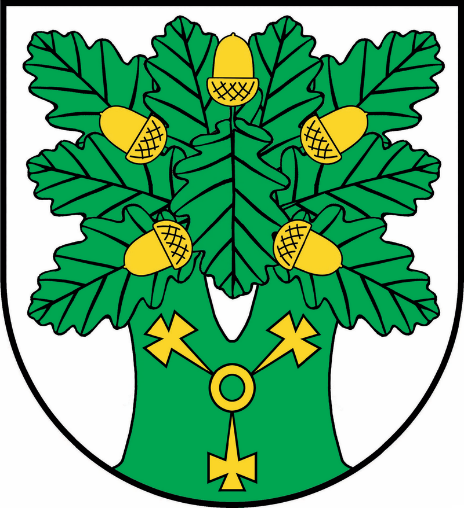 Szczegółowy opis ZAPYTANIE OFERTOWE DLA ZAMÓWIENIA PUBLICZNEGO O WARTOŚCI NIEPRZEKRACZAJĄCEJ RÓWNOWARTOŚĆ 30.000 EURO na podstawie art. 4 pkt 8 ustawy z dnia 29 stycznia 2004 r. – Prawo zamówień publicznych (Dz. U. z 2018 r. poz. 1986) - zwanej dalej „ustawą” na  „Poprawa jakości środowiska poprzez rozwój i odnowę terenów zieleni parku podworskiego w  Ojrzeniu” realizacja zadania w ramach poddziałania 19.2 „Wsparcie na wdrażanie operacji w ramach strategii rozwoju lokalnego kierowanego przez społeczność” objętego PROW na lata 2014-2020Ojrzeń, 19.08.2020 r.  Zatwierdził:                                                                                                       Wójt Gminy Ojrzeń                                                                                Zdzisław Mierzejewski  Zamawiający: GMINA OJRZEŃz siedzibą w Urzędzie Gminy przy ul. Ciechanowskiej 27 06-456 Ojrzeń tel.: 23 671 83 21,  faks: 23 671 83 10 REGON 130378338NIP 566-187-73-65                                                       e-mail: sekretariar@ojrzen.pl godziny pracy: poniedziałek – piątek 8.00-16.00 Wszelką korespondencję związaną z niniejszym postępowaniem należy adresować: Urząd Gminy Ojrzeń06-456 Ojrzeń, ul. Ciechanowska 27  Tryb udzielenia zamówienia publicznego Zapytanie ofertowe dla zamówienia publicznego o wartości nieprzekraczającej równowartości 30.000 euro. Opis przedmiotu zamówienia  Przedmiotem zamówienia jest rozwój i odnowa terenów zieleni parku podworskiego w Ojrzeniu w ramach poddziałania 19.2 „Wsparcie na wdrażanie operacji w ramach strategii rozwoju lokalnego kierowanego przez społeczność” objętego PROW na lata 2014-2020. Zakres zadania obejmuje: nawiezienia ziemi w celu wyrównania terenu i nasadzenia nowych obiektów zieleni na terenie na teren o powierzchni 848,32 m2; wykonanie i zamontowanie ogrodzenia drewnianego montowanego do istniejącej siatki przy słupie elektrycznym o długości 21 m, wysokości 1,8 m;wykonanie i zamontowanie / uzupełnienie betonowego ogrodzenia adekwatnego do istniejącego o długości 7 m2;przygotowanie terenu pod zabiegi ogrodnicze na terenie o powierzchni 848,32 m2 (zabezpieczenie drzew na czas realizacji prac inwestycyjnych, pielęgnacja istniejących drzew i krzewów, oczyszczenie terenu z resztek budowlanych, przygotowanie ziemi do sadzenia, renowacja trawnika, usuwanie chwastów);wykonanie systemu nawadniania (zakup sprzętu hydraulicznego - rurek, złączek, kranu itp.) – 2 komplety; naprawa i uzupełnienie ubytków krawężnika oraz pomalowanie istniejącego ogrodzenia (należy naprawić i uzupełnić ubytek krawężników na długości 66 m po wewnętrznej i zewnętrznej stronie alejki); wykonanie i montaż ławek parkowych (5 szt) , śmietników i stołu do szachów; zakup żwiru ozdobnego do ścieżek i drogi pożarowej; budowa drewnianej altanki rekreacyjnej (zakup materiałów i montaż) usytuowanej na wyspie. Zakup róż, krzewów i bylin oraz drzewek owocowych – według wytycznych. Przedmiot zamówienia realizowane w ramach zadania: „Poprawa jakości środowiska poprzez rozwój i odnowę terenów zieleni parku podworskiego w Ojrzeniu”, realizacja zadania w ramach poddziałania 19.2 „Wsparcie na wdrażanie operacji w ramach strategii rozwoju lokalnego kierowanego przez społeczność” objętego PROW na lat 2014-2020.UWAGA!!! Zamawiający zastrzega, że ze względu na charakter usługi wielkości te mogą ulec zmianie. Zmianie mogą ulec objętość metrażowa wykonanych prac.Do obowiązków Wykonawcy należy: przestrzeganie przepisów BHP i przepisów dotyczących ochrony środowiska naturalnego. Opłaty i kary za przekroczenie w trakcie robót norm, określonych w odpowiednich przepisach, dotyczących ochrony środowiska i bezpieczeństwa pracy, ponosi Wykonawca.  zabezpieczenie i oznakowanie terenu w czasie wykonywania usługi.  utrzymywanie porządku na stanowiskach roboczych i na terenie gdzie będzie wykonywana usługa. składowanie wszelkich urządzeń pomocniczych i usuwanie zbędnych materiałów;  naprawienie na własny koszt i doprowadzenie do stanu poprzedniego - uszkodzeń lub zniszczeń spowodowanych w związku z usługą; uczestniczenie w wyznaczonych przez Zamawiającego spotkaniach w celu omówienia spraw związanych z realizacją przedmiotu umowy. wykonawca nie może, bez zgody Zamawiającego, zlecić wykonania przedmiotu niniejszej umowy osobom trzecim. wykonawca wykona usługę zgodnie z obowiązującymi przepisami, normami  i na ustalonych niniejszą umową warunkach. W terminie 7 dni po podpisaniu umowy Wykonawca zobowiązany jest skontaktować się i ustalić dogodny termin wykonania prac związany z wykonanie zadań będących przedmiotem umowy. Wykonawca dostarczy Zamawiającemu zdjęcia z poszczególnych etapów robót na płycie CD. Wszystkie prace muszą być wykonane zgodnie z:  ustawą z dnia 27 kwietnia 2001 r. Prawo ochrony środowiska (tj. Dz. U. z 2018 r. poz. 799).Uwaga: Złożenie w postępowaniu oferty nie jest wiążące. Podpisanie umowy z Wykonawcą na realizację przedmiotu zamówienia pn „Poprawa jakości środowiska poprzez rozwój i odnowę terenów zieleni parku podworskiego w  Ojrzeniu” uwarunkowane będzie wyborem najkorzystniejszej oferty. Słownik Zamówień (CPV) 45112710-5 – Roboty w zakresie kształtowania terenów zielonych
 Termin wykonania zamówienia Termin wykonania zamówienia: od dnia podpisania umowy do 31 sierpnia  2021 r.  Warunki udziału w postępowaniu O udzielenie zamówienia mogą ubiegać się Wykonawcy, którzy: udokumentują należyte wykonanie, w ciągu ostatnich 3 lat przed upływem terminu składania ofert, a jeżeli okres prowadzenia działalności jest krótszy – w tym okresie, przynajmniej jednego zamówienia polegającego na odnowie/ renowacji/ tworzenie terenów zieleni w charakterze rekreacyjnym i/lub turystycznym.Wykaz oświadczeń lub dokumentów potwierdzających spełnianie warunków w niniejszym postępowaniu Do oferty należy dołączyć: wykaz wykonanych, a w przypadku świadczeń okresowych lub ciągłych również wykonywanych głównych usług w okresie ostatnich trzech lat przed upływem terminu składania ofert, a jeżeli okres prowadzenia działalności jest krótszy – w tym okresie, tj. wykazanie przynajmniej jednego zamówienia polegającego na odnowie/ renowacji/ tworzenie terenów zieleni w charakterze rekreacyjnym i/lub turystycznym. (sporządzony wg załącznika Nr 2 do niniejszej opisu). Do wykazu należy dołączyć dowody potwierdzające, że usługi zostały wykonane lub są wykonywane należycie. Aktualny odpis z właściwego rejestru albo aktualne zaświadczenie o wpisie do ewidencji działalności gospodarczej, potwierdzające dopuszczenie Wykonawcy do obrotu prawnego w zakresie objętym zamówieniem, wystawione nie wcześniej niż 6 miesięcy przed upływem terminu składania ofert. Oświadczenie że zasady bezpieczeństwa i higieny pracy przy przeprowadzaniu prac budowlano - ogrodowych na terenach zieleni parku podworskiego są zgodne z Rozporządzenie Ministra Pracy i Polityki Socjalnej z dnia 26 września 1997 r. w sprawie ogólnych przepisów bezpieczeństwa i higieny pracy (Dz.U. 1997 nr 129 poz. 844 z późn. zm.). wg wzoru stanowiącego załącznik nr 4. Umowę o przetwarzanie danych osobowych i zasad współpracy w zakresie przetwarzania danych osobowych wg wzoru stanowiącego załącznik nr 5.Kserokopię posiadanej polisy OC w zakresie prowadzonej działalności gospodarczej.  Informacje o sposobie porozumiewania się Zamawiającego z Wykonawcami oraz przekazywania oświadczeń i dokumentów, a także wskazanie osoby uprawnionej do porozumiewania się z Wykonawcami W niniejszym postępowaniu oświadczenia, wnioski, zawiadomienia oraz inne informacje mogą być przekazywane przez Strony pisemnie, faksem lub drogą elektroniczną. W przypadku przekazywania oświadczeń, wniosków, zawiadomień oraz innych informacji faksem lub drogą elektroniczną, każda ze stron na żądanie drugiej niezwłocznie potwierdza fakt ich otrzymania. Osobami upoważnionymi przez Zamawiającego do kontaktowania się z Wykonawcami są: Olga Kowalska – Kierownik Dziennego Domu „Senior+”  tel. 730-770-747, 06-456 Ojrzeń ul. Grzybowskiego3,   Korespondencję do Zamawiającego należy kierować:  pisemnie na adres: Urząd Gminy Ojrzeń, ul. Ciechanowska 27,  06-456 Ojrzeń drogą elektroniczną na adres: sekretariat@ojrzen.pl, senior@gops.ojrzen.plfaksem na nr: 23 671 83 10 Oferta ma być sporządzona w języku polskim, czytelną i trwałą techniką,  na załączonym formularzu oferty cenowej (sporządzona wg załącznika nr 1 do opisu).  Oferta ma być podpisana przez osoby uprawione do występowania w imieniu Wykonawcy i opatrzona pieczęcią. Oferta ma obejmować całość zamówienia.   Opis sposobu obliczania ceny Cena ofertowa jest sumą całkowitej ceny brutto za renowację terenów zieleni parku podworskiego w Ojrzeniu. Cena oferty musi obejmować koszty wykonania przedmiotu zamówienia zgodnego z zakresem określonym w Opisie przedmiotu zamówienia. Cena ofertowa musi uwzględniać wskaźnik inflacji, należne podatki. Powyższe opłaty obciążają koszty pośrednie Wykonawcy. Cena określona przez Wykonawcę w ofercie nie podlega zmianie. Cena określona przez wykonawcę musi uwzględniać upusty, jakie Wykonawca oferuje. Cena musi być przedstawiona do dwóch miejsc po przecinku. Rozliczenia między Zamawiającym, a Wykonawcą prowadzone będą w PLN. Opis kryteriów, którymi Zamawiający będzie się kierował przy wyborze oferty, wraz z podaniem znaczenia tych kryteriów i sposobu oceny ofert Kryterium wyboru ofert stanowi najniższa cena. Informacje o formalnościach, jakie zostaną dopełnione po wyborze oferty w celu zawarcia umowy w sprawie zamówienia publicznego 1. Wybrany na podstawie dokumentów (oferty) złożonych w terminie określonym w niniejszym opisie wykonawca zostanie zaproszony na przeprowadzenie ostatecznych negocjacji i podpisanie umowy o udzielenie zamówienia publicznego. Istotne postanowienia umowy w sprawie zamówienia publicznego Istotne postanowienia umowy zawarte zostały w Załączniku Nr  3 do niniejszego opisu. Inne Zamawiający zastrzega sobie prawo dokonania zmiany w zapytaniu ofertowym, a także możliwość unieważnienia zapytania na każdym jego etapie, przed podpisaniem umowy bez podania przyczyny. Termin i sposób składania ofert 	Ofertę należy złożyć Zamawiającemu w nieprzekraczalnym terminie do dnia		Ofertę należy złożyć Zamawiającemu w nieprzekraczalnym terminie do dnia	31.08.2020 r. do godz. 1200 do siedziby zamawiającego w zamkniętej kopercie z oznaczeniem jakiej sprawy dotyczy na adres: Gmina Ojrzeń, ul. Ciechanowska 27, 06-456 Ojrzeń31.08.2020 r. do godz. 1200 do siedziby zamawiającego w zamkniętej kopercie z oznaczeniem jakiej sprawy dotyczy na adres: Gmina Ojrzeń, ul. Ciechanowska 27, 06-456 OjrzeńOpis sposobu przygotowania oferty  